For the Fitness/Well-Being activity, follow the Joe Wicks daily workout or go to https://stnicholas-closure.weebly.com/keep-active-st-nics.html to choose an activity.During Break time, if the weather is nice outside, do some outdoor exercise. If the weather is not so good, they could do some mindfulness colouring from https://stnicholas-closure.weebly.com/family-time.html. If you are not able to print at home, please feel free to write out and complete on paper.Week Beginning 29th June 09:00am – 09:30am09:30am – 10:00am10:00am – 11:00am11:00am – 11:30am11:30am – 12:30pm12:30pm – 1:30pm1:30pm – 2:30pm2:30pm – 3:00pm3:00pm – 3:30pmMondayFitness/Well-Being Activity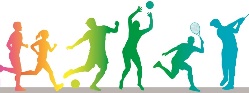 Break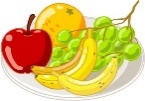 EnglishDiary Reading Comprehension 1Press right click here and press ‘Open Hyperlink’BreakMathsInvestigate the place value of different number systemsPress right click here and press ‘Open Hyperlink’Lunch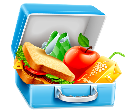 Music/ArtListen to ‘The flight of the Bumblebee’ by Rimsky-Korsakov. Discuss how the music makes you feel. What instruments do you recognise? While listening to the music sketch what comes to mind. Below is a link to ananimated version for inspiration:https://www.youtube.com/watch?v=P5UL1kh9qcM BreakReading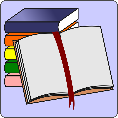 TuesdayFitness/Well-Being ActivityBreakEnglishDiary Reading Comprehension 2Press right click here and press ‘Open Hyperlink’BreakMathsInvestigate Roman Numerals up to one hundredPress right click here and press ‘Open Hyperlink’LunchScienceExplore the Pollination PowerPoint• Complete the pollination process activity sheet• In your own words write about The Pollination Process from theview of pollen or a bee.BreakReadingWednesdayFitness/Well-Being ActivityBreakEnglishIdentify Features of a DiaryPress right click here and press ‘Open Hyperlink’BreakMathsIdentify and complete number sequencesPress right click here and press ‘Open Hyperlink’LunchOnline Safety Transition 1Speak to a grown-up first so they know you are doing this (Grown-ups, ‘Play, Like, Share’ is a child-friendly set of animated learning videos)Go to the Year 4 Transition page here.Watch Film 1 and Film 2 of Play, Like, Share and complete the activities in the online workbook or write your answers on a piece of paper.BreakReadingThursdayFitness/Well-Being ActivityBreakEnglishExpanded Noun Phrases and ConjunctionsPress right click here and press ‘Open Hyperlink’BreakMathsInvestigate number patternsPress right click here and press ‘Open Hyperlink’LunchScience/Art and DesignComplete the ‘Design an Attractive Flower’ activity using your knowledge of bees and plants. BreakReadingFridayFitness/Well-Being ActivityBreakEnglishWrite a DiaryPress right click here and press ‘Open Hyperlink’BreakMathsInvestigate a number patternPress right click here and press ‘Open Hyperlink’LunchPSHEGo to the Year 4 Transition page here.Complete the ‘Be Proud…You are Amazing’ activity, that you can find hereBreakReading